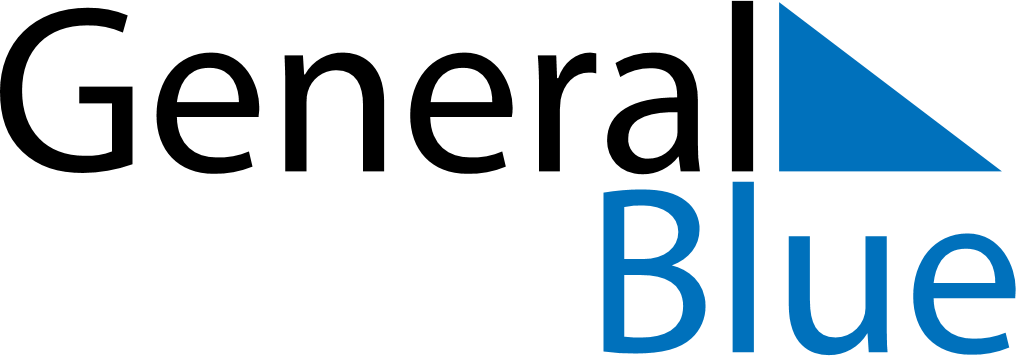 August 2021August 2021August 2021RwandaRwandaSundayMondayTuesdayWednesdayThursdayFridaySaturday1234567National Harvest Day89101112131415161718192021Assumption22232425262728293031